АДМИНИСТРАЦИЯ КРАСНОСЕЛЬКУПСКОГО РАЙОНАПОСТАНОВЛЕНИЕ«20» сентября 2023 г.     						                    № 323-Пс. КрасноселькупО внесении изменения в пункт 2.8 Порядка оздоровления детей, постоянно проживающих на территории Красноселькупского районаВ целях реализации Порядка оздоровления детей, постоянно проживающих на территории Красноселькупского района, утвержденного постановлением  Администрации Красноселькупского района  от 02 декабря 2021 года №40-П, руководствуясь Уставом муниципального округа Красноселькупский район Ямало-Ненецкого автономного округа, Администрация Красноселькупского района постановляет:Внести изменение в пункт 2.8 Порядка оздоровления детей, постоянно проживающих на территории Красноселькупского района, утвержденного постановлением Администрации Красноселькупского района от 02 декабря 2021 года № 40-П, дополнив его абзацем третьим следующего содержания: «В случае если сумма представленного счета на предварительную оплату оздоровления семьи меньше суммы расчёта, указанного в абзаце первом настоящего пункта, то предварительная оплата оздоровления семьи производится согласно представленному счету с учетом пункта 2.4 настоящего Порядка.».Опубликовать настоящее постановление в газете «Северный край» и разместить на официальном сайте муниципального округа Красноселькупский район Ямало-Ненецкого автономного округа.Настоящее постановление вступает в силу с 01 января 2024 года. Первый заместительГлавы АдминистрацииКрасноселькупского района                                                                 М.М. Иманов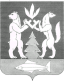 